Manual de Organización y FuncionesEspecífico de La Unidad de la Unidad de Patologia Mamaria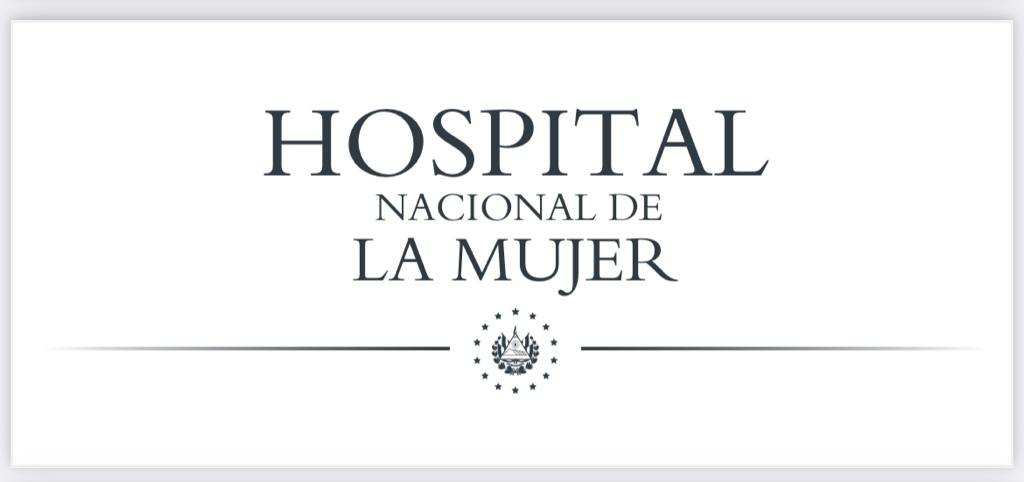 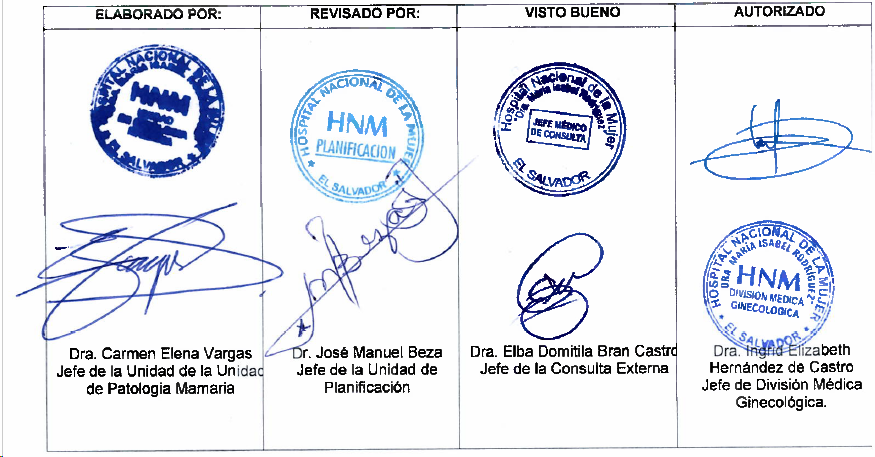 San Salvador, 19 de enero de 2024Tabla de contenidoIntroducciónLa Unidad de Patología Mamaria del Hospital Nacional  de la Mujer “Dra. María Isabel Rodríguez”, es la Unidad especializada en el diagnóstico y tratamiento de la patología  mamaria así como de la detección y tratamiento oportuno del cáncer de mama, lo cual tiene un gran impacto en la reducción de la morbimortalidad contribuyendo al manejo integral del cáncer de mama.La Dirección del Hospital Nacional de la Mujer ha tenido a bien realizar la actualización del manual de organización y funciones especifico de la Unidad de Patologia Mamaria como un instrumento técnico normativo de donde se describe la misión, visión, objetivos, funciones generales especificas y organigrama de la unidad, atendiendo al marco referencia establecido en el Plan Cuscatlán y el Plan estratégico institucional del MINSAL 2021 – 2025.MARCO NORMATIVO LEGAL Plan Cuscatlán Marco estratégico en salud – Política Crecer JuntosPlan Estratégico del Hospital Nacional de la Mujer  22016-2025.Plan Estratégico Institucional del MINSAL 2021-2025Política Nacional de Calidad Reglamento de Normas Técnicas de Control Interno de la Corte de Cuentas Reglamento de Normas Técnicas de Control Interno Específicas del Hospital Nacional de la Mujer   Reglamento General de Hospitales del MINSALManual General de Descripción de Puestos de Trabajo: Tomo III, MINSALObjetivo General: Proporcionar servicios médicos de tercer nivel de atención en la especialidad de mastologia cumpliendo con los lineamientos técnicos para la prevención de cáncer de mama del MINSALObjetivos Específicos: Función General:Manejo gerencial de la unidad de Patologia Mamaria, considerando las etapas de planificación, organización e integración del personal, control de los recursos y actividades necesarias para el mejor funcionamiento de la Unidad. Cumpliendo con los lineamientos técnicos para la prevención de cáncer de mama del MINSALFunciones Específicas: Atender a las usuarias del servicio con calidad, realizando las acciones necesarias para resolver las necesidades según la oferta de servicios del hospital, con énfasis en el cumplimiento en la prevención y diagnòstico oportuno de lesiones premalignas y malignas de la mama.Facilitar el proceso de docencia según la programación de actividades del servicio a la demanda interna y externa de rotaciones por la unidad.Facilitar actividades de investigación científica según la programación de actividades, necesidades del servicio y del Hospital.Dependencia Jerárquica Servicio de Consulta Externa.  Organigrama de la Unidad de Patología mamaria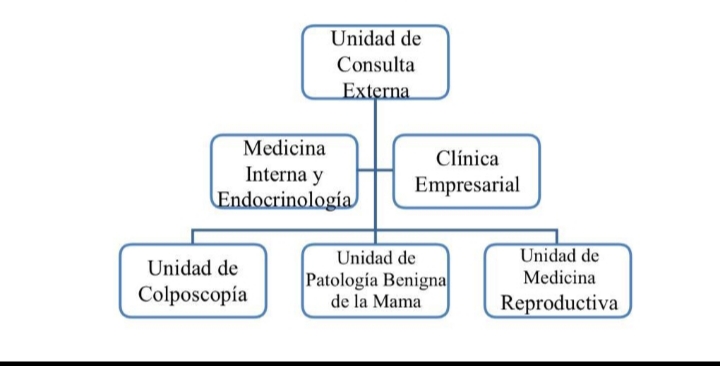 Estructura de Recursos humanosRecurso Humano que labora en la Unidad: Año 2024Relaciones Internas de Trabajo: 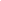 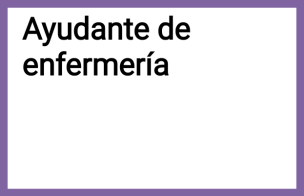 Coordinación oportuna con las diferentes áreas de Emergencia, hospitalarias y servicios de Diagnósticos de apoyo.Relaciones Externas de Trabajo: Coordinar con RIISS, las referencias a nivel nacional  Especificas en la atención a la mujer con patología mamaria. Vigencia El presente Manual de Organización y Funciones Específico de la Unidad de Patologia Mamaria entrará en vigencia a partir de este año, fecha de aprobación del mismo por parte de los Titulares de este HospitalSIGLASMISIÓNSer la unidad de Patología mamaria que brinde atención integral  a las pacientes con enfermedades benignas de la mama y detección temprana del cáncer satisfaciendo las necesidades de las usuarias brindándoles una atención de calidad en un tiempo oportuno.VISIÓN  Ser la Unidad de patología Mamaria líder en actividades de detección temprana para la identificación, diagnóstico, tratamiento y control oportuno del cáncer de mama, cubriendo las expectativas de la usuaria y de los diferentes niveles de referenciaBrindar atención medica de calidad programada, cumpliendo con las metas de indicadores ya establecidos por MINSALMejorar la salud de la mujer mediante la Atención en clínica de mama y el abordaje integral del cáncer de mama, Brindar atención especializada a la mujer con sospecha clínica e imagenològica de cáncer de mama mediante el ofrecimiento de los diferentes procedimientos diagnósticos y de intervencionismo mamario necesarios.Fortalecer la prevención terciaria incorporando la especialidad de oncoplastica en el abordaje multidisciplinario del cáncer de mamaPuesto de TrabajoCantidad de recurso humanoTotal horas contratadas por díaCoordinadora de la Unidad de Patología Mamaria18 Ginecologos-Mastologos537Enfermeras216Cirujano plástico/oncoplastico18Total de recurso969HNMHospital Nacional de la Mujer ”MINSAL Ministerio de SaludNTCIE Normas Técnicas de Control Interno Específicas RIISS Redes Integrales e Integradas de Servicios de Salud 